...a toho dne, kdy západ slunce byl nekrvavější,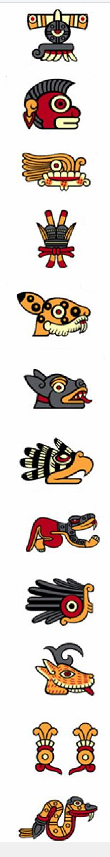 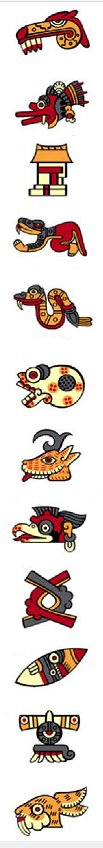 my k Dálavě dorazili, aniž bychom tušili,že naše životy jen na vlásku visí...Když španělský dobrodruh Cortés objevil dnešní Mexiko, narazil na původní obyvatele, bájný národ Aztékú, kteří tuto zemi obývali. Setkal se s nimi při nejrůznějších útocích, výpravách a nájezdech. Aztékové se Cortésovi a jeho mužům postavili na odpor a bránili se statečně ve svých skalních městech, k nimž se dalo dostat jen přes propasti, padací mosty nebo průplavy v soutěskách. Cortésova touha po moci a především po neuvěřitelných zlatých pokladech však byla silnější než obrana Aztéků. Aztécký stát sice Cortéz dobyl, Aztéky v krvavých řežích téměř vyhubil, z pokladů se mu však podařilo ukořistit pouhý zlomek...největší část pokladů zmizela...Tisíce dobrodruhů se pokoušelo ztracené poklady najít, včetně statečného Alvaréze a jeho přátel, Rodriga, Fernandoze a dalších...Přidejte se k nám a pomozte nám při hledání pokladu tajemného národa. Budeme následovat stopy těch, co se o nalezení bájného zlata pokoušeli před námi. Vyvarujeme-li se jejich chyb, bude naše nesnadná cesta jistě korunována úspěchem!! A hlavně – podaří se tentokrát Rodrigovi chytit klíč??Na cestu vyrazíme ze základny Dálava, dne 15. července, vracet tamtéž se budeme 28. července. Ať už s pokladem nebo bez něj.Účastnický příspěvek do společné truhly bude činit	  ......	3700,-Přihlášky a veškeré dotazy zasílejte na adresu  skupina.draci@email.czV případě akutních dotazů využijte telefonních čísel: 604739462 (J.Pešková), 604816059 (P.Kurz)Svou účast na výpravě potvrďte nejpozději do 30.4.!!Jméno a příjmení dítěte: Datum narození: Adresa: Jméno rodiče: Telefon a email rodiče: 